BÁO CÁO KẾT QUẢ GIAO DỊCH CỔ PHIẾU CỦA NGƯỜI CÓ LIÊN QUANTên tổ chức thực hiện giao dịch: Quỹ Đầu tư Cổ phần MB Capital 1Số GPĐKDN: 104/TB-UBCK do Ủy ban Chứng khoán Nhà nước cấp ngày 28/05/2010Quốc tịch: Việt NamĐịa chỉ: Tầng 8, số 3 Liêu Giai, Quận Ba Đình, Thành phố Hà NộiĐiện thoại liên hệ: 84-4- 37262 808    Fax: 84-4- 37262 810  Email: tra.truong@mbcapital.com.vnTên của nhân sự chủ chốt của tổ chức niêm yết có liên quan: Ông Vũ Thành TrungSố CMND: Quốc tịch: Việt NamĐịa chỉ: Điện thoại liên hệ: Chức vụ hiện nay tại tổ chức niêm yết: Thành viên Ban Kiểm soátMối quan hệ của tổ chức thực hiện giao dịch với nhân sự chủ chốt: Ông Vũ Thành Trung hiện là Giám đốc Quản lý Danh mục Đầu tư của Công ty CP Quản lý Quỹ Đầu tư MB- Đơn vị quản lý Quỹ Đầu tư Cổ phần MB Capital 1. Số lượng, tỷ lệ cổ phiếu nhân sự chủ chốt đang nắm giữ: 0 cổ phầnMã chứng khoán giao dịch: SDTSố tài khoản giao dịch có cổ phiếu nêu tại mục 3: Số lượng, tỷ lệ cổ phiếu nắm giữ trước khi thực hiện giao dịch: 897.040 cổ phần, tương đương 4,2%Số lượng cổ phiếu đã đăng ký mua: 589.500 cổ phầnSố lượng cổ phiếu đã giao dịch: 0 cổ phầnSố lượng, tỷ lệ cổ phiếu nắm giữ sau khi thực hiện giao dịch: 897.040 cổ phần, tương đương 4,2%Phương thức giao dịch: Khớp lệnh tập trungThời gian thực hiện giao dịch: từ ngày 02/4/2013 đến ngày 02/5/2013Lý do không thực hiện được giao dịch: Do không đạt được giá kỳ vọng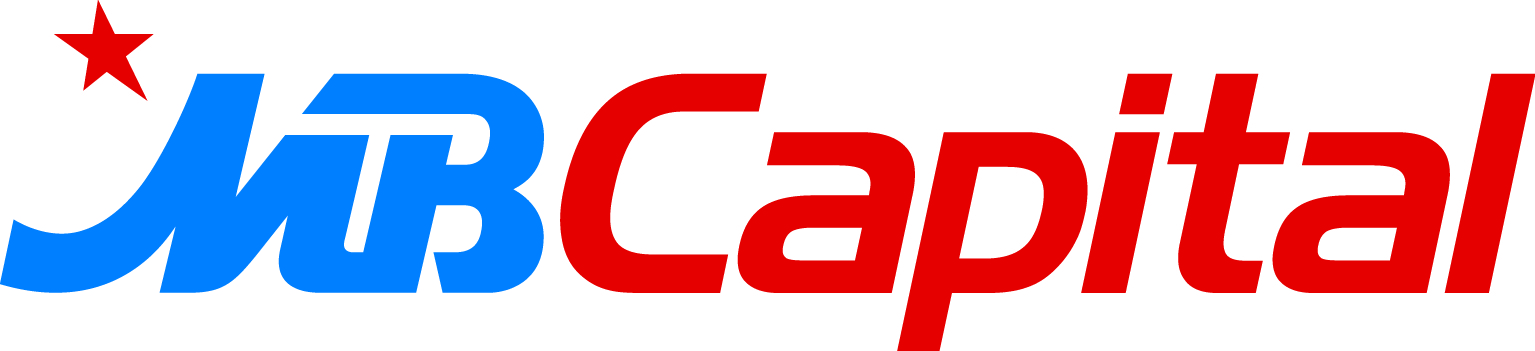 CỘNG HÒA XÃ HỘI CHỦ NGHĨA VIỆT NAMĐộc lập – Tự do – Hạnh phúc-----------------Số :   85 /CV-MBC                 Hà Nội, ngày 02   tháng 5 năm 2013Kính gửi :- Ủy ban Chứng khoán Nhà nước- Sở Giao dịch Chứng khoán Hà Nội- Công ty Cổ phần Sông Đà 10Tổ chức báo cáo